LEAD TEACHER HUMANITIES (SOCIAL SCIENCES FACULTY)Salary	MPS/UPS PLUS TLR 2c £2640Location		ESSEXSchool		HARWICH AND DOVERCOURT HIGH SCHOOLContract type	Full timeContract term	PermanentStart date		September 2018Recruitment package up to £8,000 available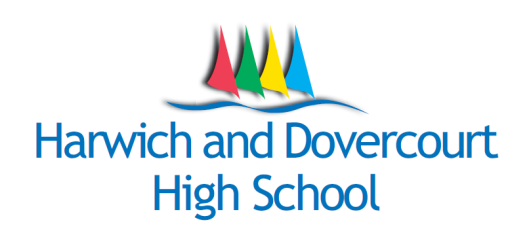 LEAD TEACHER HUMANITIES (SOCIAL SCIENCES FACULTY)Required September 2018We are seeking to appoint an inspirational teacher into the position of Lead Teacher in Humanities. The Lead Teacher will play a key role in driving teaching and learning within the Social Sciences Faculty. Humanities is part of a thriving Social Sciences Faculty where History, Geography, RE, Sociology, Psychology, Child Development and Health and Social Care are taught. It is a strong team with a track record of success and passionate about creative, engaging teaching and learning. The ethos is one of high expectations with a wide variety of exciting enrichment activities in place. The personal development of staff is a priority. This is an opportunity for an excellent teacher who would like to develop their leadership of teaching and learning beyond their own subject. The Lead Teacher would be part of the School Teaching and Learning Team. Training and support would be given to support the successful applicant to achieve SSAT accreditation of Lead Practitioner status within 2 two years.Social Sciences are very popular subjects at all key stages with good results for students of all abilities. The quality of teaching and learning is good. This is an exciting opportunity for an experienced teacher looking to progress further into middle management. We would also welcome applications from excellent NQTs who are exceptional practitioners looking to progress quickly into middle management. The ability to teach a second specialism within Social Sciences is highly desirable. This is a new post in the Faculty and offers the opportunity to work alongside an experienced team of Lead Practitioners. The successful candidate should:Be an outstanding classroom practitioner Have excellent  interpersonal skills with the ability to establish strong relationships with all stakeholdersBe enthusiastic, self-motivated, committed to further professional development and have the drive and energy to enthuse staff and studentsBe creative, innovative and experimental in classroom practiceThe school is a rapidly improving school, rated as Good by OFSTED. Harwich and Dovercourt High School is an 11-18 Academy with 1200 students.  It belongs to The Sigma Trust which is a partnership of 7 schools located in North East Essex covering both Colchester and Tendring. It incorporates schools that share the same mission, vision and values and have a strong history of working collaboratively.The school is committed to safeguarding and promoting the welfare of all our students and all posts are subject to enhanced DBS checks.Deadline for applications: Monday 5th MarchInterviews: Interviews week Friday 9th MarchPlease submit your application to Pennie Grew via email to pennie.grew@hdhs.school or by post to Harwich and Dovercourt High School, Hall Lane, Dovercourt, Harwich, Essex CO12 3TG.   You can download an application pack from our website www.hdhs.org.uk/vacanciesWe reserve the right to close the post before the date stated above once sufficient applications have been received. We therefore advise that you submit your completed application form as soon as possible.